ПОЛОЖЕНИЕо проведении этапа соревнований на Кубок России 2022 годапо шахматам среди женщин«Саткинская осень – 2022»(номер-код спортивной дисциплины 0880012811Я)29 августа – 8 сентября .г. Сатка, Челябинская область ОБЩИЕ ПОЛОЖЕНИЯ Этап Кубка России 2022 года по шахматам среди женщин «Саткинская осень – 2022» (далее – спортивные соревнования) проводится в соответствии с Единым календарным планом межрегиональных, всероссийских и международных физкультурных мероприятий и спортивных мероприятий на 2022 год,, утвержденным приказом Министерства спорта Российской Федерации от «21» декабря 2021г. № 1016 (часть II ЕКП СМ №9930), календарным планом Общероссийской общественной организации «Федерация шахмат России» и календарным планом Министерства физической культуры и спорта Челябинской области на 2022 год.Региональная общественная организация «Челябинская областная федерация шахмат», аккредитована до 20.08.2024 г. и внесена в реестр общероссийских и аккредитованных региональных спортивных федераций Приказом Министерства спорта Российской федерации от 21.08.2020 г. № 157.Спортивные соревнования проводятся по виду спорта «шахматы», спортивная дисциплина – шахматы (номер-код спортивной дисциплины – 0880012811Я).По характеру проведения – личные.Цели и задачи:определение кандидаток на участие в финале соревнований на Кубок России 2022 года;развитие и популяризация шахмат в Российской Федерации;повышение спортивного мастерства и квалификации шахматисток.Спортивные соревнования проводятся по Правилам вида спорта «шахматы», утвержденным приказом Минспорта России и не противоречащим Правилам игры в шахматы ФИДЕ.Обеспечивается читинг-контроль с соблюдением требований Античитерских правил, утвержденных ФИДЕ.Организаторам и участницам запрещается оказывать противоправное влияние на результаты спортивных соревнований.Запрещается участвовать в азартных играх в букмекерских конторах и тотализаторах путем заключения пари на официальные спортивные соревнования в соответствии с требованиями, установленными пунктом 3 части 4 статьи 26.2. Федерального закона от 4 декабря 2007 года № 329-ФЗ «О физической культуре и спорте в Российской Федерации».Поведение участниц во время спортивных соревнований регламентируется Положением «О спортивных санкциях в виде спорта «Шахматы», утвержденным решением Наблюдательного Совета Общероссийской общественной организации «Федерация шахмат России», протокол №6-12.2019, от 07.12.2019 г.Данное Положение является основанием для командирования спортсменов, тренеров, спортивных судей и иных специалистов в области физической культуры и спорта на спортивные соревнования органами исполнительной власти субъектов Российской Федерации в области физической культуры и спорта.ПРАВА И ОБЯЗАННОСТИ ОРГАНИЗАТОРОВ СПОРТИВНЫХ СОРЕВНОВАНИЙОбщее руководство по подготовке и проведению Соревнований осуществляют Общероссийская общественная организация «Федерация шахмат России» (далее ФШР), Министерство по физической культуре и спорту Челябинской области, РОО «Челябинская областная федерация шахмат» (далее ЧОФШ), Областное казенное учреждение «Региональный центр спортивной подготовки Челябинской области» (далее ОКУ «РЦСП Челябинской области»), Администрация Саткинского муниципального района.Непосредственное проведение Соревнований и первичный подсчет кубковых очков возлагается на главную судейскую коллегию, согласованную с ФШР, и шахматный клуб «Вертикаль» (Фонд) (далее ШК «Вертикаль»).Генеральный партнер соревнований – ООО «Группа Магнезит».Распределение прав и обязанностей между организаторами спортивных соревнований:ФШР:осуществляет общее руководство проведением спортивным соревнованием;согласовывает кандидатуру главного судьи спортивного соревнования на этапе подготовки Положения;публикует Положение о спортивном соревновании на своем сайте;ведет на своем сайте учет Кубковых очков всех этапов и определяет участников финала Кубка России среди женщин.ШК «Вертикаль»:формирует судейскую коллегию, назначает должностных лиц;публикует Положение о спортивном соревновании на сайтах www.satkachess.ru и autumn.satkachess.ru;обеспечивает участниц спортивного соревнования медицинским персоналом для:1) оказания первой помощи непосредственно на месте спортивного соревнования;2) наблюдения за выполнением санитарно-гигиенических требований при проведении спортивного соревнования;3) контроль над состоянием здоровья и проверки правильности оформления допуска к спортивному соревнованию (по состоянию здоровья), предусмотренные данным Положением;несет ответственность за причиненный вред участницам спортивного соревнования и (или) третьим лицам;направляет турнир на обсчет российского и международного рейтингов;публикует списки участниц с регулярным обновлением информации на официальном сайте Соревнований autumn.satkachess.ru;проводит спортивное соревнование в соответствии с Положением о соревнованиях на Кубок России 2022 года по шахматам среди женщин;осуществляет прием предварительных заявок;размещает информацию о ходе турнира в местных СМИ и сети интернет;оформляет игровое помещение рекламой и символикой спонсоров ФШР, местных спонсоров, баннерами и афишами с логотипами ФШР и спонсоров.Министерство по физической культуре и спорту Челябинской области:согласовывает проведение спортивного соревнования и выдает разрешительный акт (подтверждает готовность) на проведение спортивного соревнования.Главный судья Соревнований – судья всероссийской категории, международный арбитр Александр Владимирович Ватлин (Удмуртская Республика):непосредственно проводит спортивное соревнование и первичный подсчет кубковых очков;отвечает за безопасность участниц и зрителей в игровой зоне.Директор Соревнований – международный организатор Амир Мансурович Гилязов (Челябинская область):обеспечивает безопасность участниц и зрителей в ходе спортивного соревнования в соответствии с требованиями действующего Положения о межрегиональных и всероссийских официальных спортивных соревнованиях по шахматам и законодательства РФ.Председатель комиссии по допуску Оксана Владимировна Глухова (Челябинская область):обеспечивает работу комиссии по допуску;обеспечивает прием и сохранность документов при официальной регистрации участниц;обеспечивает предоставление в комиссию по допуску анкет от спортсменок;готовит и подписывает протокол о допуске спортсменок к спортивному соревнованию.ОБЕСПЕЧЕНИЕ БЕЗОПАСНОСТИ УЧАСТНИКОВ И ЗРИТЕЛЕЙ, 
МЕДИЦИНСКОЕ ОБЕСПЕЧЕНИЕ, АНТИДОПИНГОВОЕ ОБЕСПЕЧЕНИЕ.Соревнование проводится на объекте спорта, включенном во Всероссийский реестр объектов спорта, в соответствии с Федеральным законом от 4 декабря 2007 года № 329-ФЗ «О физической культуре и спорте в Российской Федерации».Обеспечение безопасности участниц на соревновании осуществляется согласно требованиям «Правил обеспечения безопасности при проведении официальных мероприятий», утвержденных постановлением Правительства Российской Федерации от 18 апреля . №353 и Приказом МВД России №1092 от 17.11.2015 года «Об утверждении Требований к отдельным объектам инфраструктуры мест проведения официальных спортивных соревнований и техническому оснащению общественного порядка общественной безопасности».ШК «Вертикаль» и главная судейская коллегия спортивного соревнования несет ответственность за соблюдение участницами Соревнования требований техники безопасности, которые должны соответствовать правилам проведения соревнований и принимают меры по профилактике травматизма.ШК «Вертикаль» в целях обеспечения общественного порядка и общественной безопасности и соблюдения административных запретов на посещение мест проведения соревнования в дни их проведения в срок до 30 календарных дней до начала проведения соревнования уведомляет соответствующий территориальный орган федерального органа исполнительной власти в сфере внутренних дел о месте, дате и сроке проведения соревнования и незамедлительно сообщает об изменении указанной информации.ШК «Вертикаль» совместно с собственником (пользователем) объекта спорта разрабатывает и утверждает по согласованию с территориальным органом внутренних дел план мероприятий по обеспечению общественной безопасности и общественного порядка в срок не позднее 10 дней до начала соревнования.Требования к обеспечению безопасности предъявляются в соответствии с Положением о всероссийских и межрегиональных официальных спортивных соревнованиях по шахматам на текущий год и законодательством РФ.При перевозке участниц Соревнования автобусами руководствоваться «Правилами организованной перевозки группы детей автобусами», утвержденными Постановлением Правительства Российской Федерации от 23.09.2020 г. №1527, а также «Правилами обеспечения безопасности перевозок пассажиров и грузов...», утвержденными Приказом Минтранса России от 15.01.2014 г. №7.Участие в Соревнованиях осуществляется только при наличии полиса страхования жизни и здоровья от несчастных случаев, который предоставляется в комиссию по допуску на каждую участницу Соревнований. Страхование участниц Соревнований может производиться как за счет средств бюджетов субъектов Российской Федерации, так и внебюджетных средств, в соответствии с законодательством Российской Федерации. Оказание скорой медицинской помощи осуществляется в соответствии с приказом Министерства здравоохранения РФ от 23.10.2020 г. № 1144н «Об утверждении порядка организации оказания медицинской помощи лицам, занимающимся физической культурой и спортом (в том числе при подготовке и проведении физкультурных мероприятий и спортивных мероприятий), включая порядок медицинского осмотра лиц, желающих пройти спортивную подготовку, заниматься физической культурой и спортом в организациях и (или) выполнить нормативы испытаний (тестов) всероссийского физкультурно-спортивного комплекса «Готов к труду и обороне» (ГТО)» и форм медицинских заключений о допуске к участию физкультурных и спортивных мероприятиях».Основанием для допуска спортсменок к Соревнованию по медицинским заключениям является заявка на участие в спортивных соревнованиях с отметкой «Допущен» напротив каждой фамилии спортсменки, заверенная подписью врача по спортивной медицине и его личной печатью либо уполномоченным представителем медицинской организации, имеющей сведения о прохождении УМО спортсменкой. Заявка на участие в спортивных соревнованиях подписывается врачом по спортивной медицине либо уполномоченным представителем медицинской организации, имеющей сведения о прохождении УМО спортсменкой с расшифровкой фамилии, имени, отчества (при наличии) и заверяется печатью медицинской организации, имеющей лицензию на осуществление медицинской деятельности, предусматривающей работы (услуги) по лечебной физкультуре и спортивной медицине.Антидопинговое обеспечение спортивных мероприятий на территории Российской Федерации осуществляется в соответствии с приказом Министерства спорта РФ от 24 июня . №464 «Об утверждении Общероссийских антидопинговых правил» (далее — Антидопинговые правила).В соответствии с пунктом 12.14.1 Антидопинговых правил ни одна спортсменка или иное лицо, в отношении которых были применены дисквалификация или временное отстранение, не имеют права во время срока дисквалификации или временного отстранения участвовать в каком-либо качестве в спортивных соревнованиях.Соревнование проводится без участия зрителей. Сроки проведения Соревнования могут переноситься по решению организаторов в связи с эпидемиологической обстановкой и решениями уполномоченных органов об ограничении проведения.ОБЩИЕ СВЕДЕНИЯ О СПОРТИВНЫХ СОРЕВНОВАНИЯХМесто и сроки проведения Соревнований:Соревнование проводится со 29 августа (день приезда) по 8 сентября (день отъезда) 2022 года во Дворце спорта «Магнезит» (г. Сатка, ул. Солнечная, 10).Комиссия по допуску работает 29 августа с 14-00 до 20-00 во Дворце спорта «Магнезит».Техническое открытие Соревнования состоится 30 августа в 14-00 во Дворце спорта «Магнезит».Открытие состоится 1 сентября в 14-00 во Дворце культуры «Магнезит» (г. Сатка, ул. 100-летия Комбината «Магнезит», д.1)Закрытие и награждение состоится 7 сентября в 16-00 во Дворце культуры «Магнезит».Программа Соревнований:Опоздавшие участники, не зарегистрированные в установленный Положением срок, включаются в турнир по решению главного судьи со 2-го тура (в первом туре такому участнику ставится минус).Соревнование проводится по швейцарской системе в 9 туров в соответствии с приведенным выше расписанием.Стартовый лист сортируется по рейтингу ФИДЕ, затем по российскому рейтингу.Жеребьевка проводится с использованием программы Swiss-Manager и публикуется на сайте www.chess-results.com. Претензии на компьютерную жеребьевку не принимаются.Контроль времени 90 минут на 40 ходов + 30 минут до конца партии с добавлением 30 секунд на ход, начиная с первого, каждой участнице.Переговоры о ничьей запрещаются до 40-го хода включительно.При опоздании на тур более чем на 30 минут, участнице засчитывается поражение. В этом случае соперник получает «+», а опоздавший «–».Если участнице присуждено поражение в партии из-за опоздания или неявки без уважительной причины, она будет исключена из турнира, если главный судья не примет иное решение. Условие формирования и работы апелляционного комитета (АК):АК избирается на техническом совещании и состоит из 5 человек (3 основных члена и 2 запасных).Протест на решение главного судьи подается председателю апелляционного комитета участником или его представителем в письменном виде не позднее 30 минут после окончания тура и рассматривается до очередной жеребьевки.При подаче протеста вносится денежный залог в размере 2000 руб. При удовлетворении протеста денежный залог возвращается в полном размере, в противном случае денежный залог поступает в распоряжение ШК «Вертикаль» на покрытие расходов по проведению турниров.Решение Апелляционного комитета является окончательным.ТРЕБОВАНИЯ К УЧАСТНИКАМ СПОРТИВНЫХ СОРЕВНОВАНИЙ И УСЛОВИЯ ИХ ДОПУСКАК участию в спортивных соревнованиях допускаются квалифицированные шахматистки в соответствии с требованиями Положения о межрегиональных, всероссийских и международных физкультурных мероприятий и спортивных мероприятий на 2022 год, утвержденных Министерством спорта Российской Федерации.Спортсменки должны иметь с собой документ, подтверждающий отсутствие медицинских противопоказаний для участия в данных спортивных соревнованиях, полис обязательного медицинского страхования (полис ОМС) и договор о страховании жизни и здоровья от несчастных случаев на данные спортивные соревнования.Во исполнение требований законодательства Российской Федерации в сфере физической культуры и спорта, включая Приказ Министерства спорта РФ от 29 апреля . № 464 «Об утверждении Порядка ведения системы учета данных о спортсменах, занимающихся видом спорта, развиваемым соответствующей общероссийской спортивной федерацией, и выдачи документов, удостоверяющих принадлежность к физкультурно-спортивной или иной организации и спортивную квалификацию спортсменов», Устава и иных руководящих документов ФИДЕ, организатор спортивных соревнований (ШК «Вертикаль») осуществляет сбор и обработку персональных данных участниц.Порядок и условия обработки персональных данных осуществляется в соответствии с требованиями Федерального закона от 27 июля 2006 года № 152-ФЗ «О персональных данных» и определены в Политике ФШР в отношении обработки персональных данных, утвержденной решением Наблюдательного Совета ФШР, Протокол №01–01.2022, от 26 января .Действующая редакция Политики постоянно доступна на официальном сайте по адресу: https://ruchess.ru/federation/documents/Спортсменка в течение года имеет право принять участие в неограниченном количестве турниров-этапов Кубка.ПОДАЧА ЗАЯВОК НА УЧАСТИЕПредварительные заявки направляются в оргкомитет до 24 августа 2022 года через форму электронной регистрации https://forms.gle/MkEWiofXfXLbB37K6.Ссылка для мобильных устройств: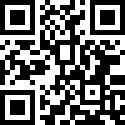 Спортсменкам, не подавшим предварительную заявку, участие в спортивных соревнованиях не гарантируется.Заявка на участие в спортивных соревнованиях (приложение № 1), представляются в комиссию по допуску в 1 (одном) экземпляре при официальной регистрации участниц. К заявке прилагаются следующие документы на каждую спортсменку:паспорт гражданина Российской Федерации или свидетельство о рождении – для спортсменок, не достигших 14 лет (проверяется и возвращается);анкету участницы (приложение № 2, заполняется лично во время работы комиссии по допуску);документ, подтверждающий отсутствие медицинских противопоказаний для участия в данных спортивных соревнованиях (проверяется и возвращается);копия документа, выданного Общероссийской общественной организацией «Федерация шахмат России», подтверждающего переход спортсмена из спортивного клуба или иной физкультурно-спортивной организации в другой спортивный клуб или иную физкультурно-спортивную организацию (если спортсмен в текущем году выступал за другой субъект Российской Федерации);полис обязательного медицинского страхования и полис страхования жизни и здоровья от несчастных случаев (оригинал проверяется и возвращается);полис страхования жизни и здоровья от несчастных случаев (проверяется и возвращается).Представители, тренеры и участницы несут персональную ответственность за подлинность документов, представляемых в комиссию по допуску.Спортсменка, решившая не участвовать в спортивных соревнованиях после прохождения предварительной регистрации, обязана поставить в известность организаторов о своем решении. Окончательное решение о допуске спортсменов к спортивным соревнованиям принимается комиссией по допуску.УСЛОВИЯ ПОДВЕДЕНИЯ ИТОГОВМеста в спортивных соревнованиях определяются по сумме набранных очков.Определение победителей, призеров.Победителями в каждой возрастной группе считаются участники, набравшие наибольшее количество очков.В случае равенства набранных очков в турнирах места определяются по дополнительным показателям в порядке убывания значимости:1) коэффициент Бухгольца;2) усеченный коэффициент Бухгольца (без одного худшего результата);3) большее число побед;4) результат личной встречи игроков, находящихся в одной очковой группе (при условии, что все игроки сыграли между собой).В случае равенства очков и всех дополнительных показателей при дележе мест зачетные очки и денежные призы делятся, медали и кубок – по жребию.Условия выхода в финальный этап Кубка России среди женщин.К участию в Финале допускаются спортсменки, имеющие гражданство РФ. Участницы Финала определяются на основе данных, полученных ФШР от организаторов турниров-этапов. При определении участниц Финала зачетные очки, набранные спортсменками на всех этапах, суммируются. Если спортсменки набрали равное число очков, то подсчитывается среднее число очков, завоеванных каждой из них за один турнир-этап. Преимущество получает более высокий показатель. В случае равенства этого показателя преимущество получает спортсменка, занявшая более высокое место в отдельном турнире-этапе.К участию в Финале допускаются 7 спортсменок, набравших максимальное количество очков на турнирах-этапах Кубка (далее – основные участницы), и одна спортсменка по решению тренерского совета ФШР.В случае отказа кого-либо из основных участниц, кандидатский список формируется по решению тренерского совета ФШР.Условия присвоения зачетных очков.Зачетные очки за участие в Соревновании начисляются в соответствии с Положением спортивных соревнованиях на Кубок России 2022 года по шахматам среди женщин.Зачетные очки начисляются только участницам, имеющим гражданство РФ.Участие в турнире иностранных спортсменок не влияет на распределение зачетных очков.Сроки представления ШК «Вертикаль» итоговых протоколов и отчетов.В течение 10 календарных дней по окончании спортивных соревнований, организаторы обязаны прислать в ФШР на e-mail filippov@ruchess.ru следующие документы, заверенные печатью и подписью главного судьи: судейский отчет, турнирные таблицы, справку о составе судейской коллегии, справку о количественном составе субъектов Российской федерации, принявших участие в Кубке, а также таблицы с данными участниц, получающих зачетные кубковые очки.Все претензии, касающиеся начисления очков и определения статуса турнира-этапа, принимаются в письменном виде по адресу agafonova@ruchess.ru в течение 10 календарных дней с момента публикации итогов турнира-этапа на сайте ФШР.Организаторы обязаны опубликовать на официальном сайте Соревнования:итоговые таблицы прошедшего этапа Кубка России среди женщин с указанием годов рождения участниц и представляемых ими субъектов в течение 10 календарных дней по окончании спортивных соревнований;справки о составе и квалификации судейской коллегии;справки о количестве субъектов.Предоставить в ФШР фотоотчет о турнире (по возможности не менее 15 фотографий).Предоставить финансовый отчет в ФШР в срок не позднее 30 календарных дней со дня окончания турнира:количество собранных взносов, в соответствии с Положением;ведомость выдачи денежных призов.НАГРАЖДЕНИЕ ПОБЕДИТЕЛЕЙ, ПРИЗЕРОВПобедитель турнира награждается кубком, грамотой, медалью и денежным призом. Призеры награждаются грамотами, медалями и денежными призами.Награждение производится во время церемонии закрытия Соревнования. Победители и призеры, отсутствующие на церемонии закрытия соревнования, могут получить призы только по согласованию с оргкомитетом. Распределение призового фонда каждого турнира объявляется оргкомитетом не позднее начала третьего тураМогут устанавливаться дополнительные призы спонсорами и другими организациями.Призовой фонд Соревнования составляет 400000 рублей.Определение победительниц. Система распределения и выдачи призовВ дополнительных номинациях учитывается российский рейтинг на 29 августа 2022 года.Участницам, имеющим рейтинг ФИДЕ, но не имеющим российского рейтинга, при распределении мест в категориях, рейтинг ФИДЕ приравнивается к российскому рейтингу.Призы подлежат налогообложению в соответствии с законодательством РФ.Призы не делятся, кроме ситуации, описанной в разделе 7.Участница Соревнования может получить не более одного приза.УСЛОВИЯ ФИНАНСИРОВАНИЯВсе расходы, связанные с проездом, проживанием и питанием участниц и сопровождающих лиц, уплатой заявочного взноса несут командирующие организации.Призовой фонд формируется следующим образом: 250 000 рублей от ФШР, 150 000 рублей от ШК «Вертикаль».Расходы по награждению Кубком, награждению в дополнительных номинациях, изготовлению рекламно-полиграфической продукции несет Администрация Саткинского муниципального района.Расходы, связанные с обеспечением безопасности при проведении турнира, оплатой работы медперсонала и прочие, несет ШК «Вертикаль».Расходы по награждению грамотами и медалями, питанию судей, проезду и проживанию первых пяти стартовых номеров – участниц турнира, проезду и проживанию иногородних судей несет ОКУ «РЦСП Челябинской области».Участницы, входящие число первых пяти стартовых номеров, обязаны предоставить направление на спортивное мероприятие (Приложение № 3). В противном случае проезд и проживание участниц не гарантируется.Заявочные взносы в полном объеме поступают на финансирование организационных расходов Соревнования.Заявочные взносы составляют:Гроссмейстеры России, международные гроссмейстеры, международные мастера и международные гроссмейстеры среди женщин освобождаются от взносов.При отсутствии российского рейтинга у участниц, при определении заявочного взноса, используется рейтинг ФИДЕ (при наличии).Льготы по оплате заявочных взносов: девушки .р. и моложе, женщины старше .р., шахматистки Челябинской области – 50%.Заявочные взносы перечисляются до 29 августа 2022 года включительно на счет ШК «Вертикаль» по следующим реквизитам:Шахматный клуб «Вертикаль» (Фонд)ИНН 7417011463, КПП 745701001р/с № 40703810007600001189 в Саткинском филиале ПАО «Челиндбанк» г. Челябинскк/с 30101810400000000711, БИК 047501711Назначение платежа: Заявочный взнос за (фамилия, имя участницы), «Саткинская осень». НДС не облагается.	В случае отказа от участия по причинам, не зависящим от организаторов, заявочный взнос не возвращается и поступает в распоряжение ШК «Вертикаль» на покрытие расходов по проведению турнира.	Ответственность за сбор и расходование заявочных принимает на себя ШК «Вертикаль».УСЛОВИЯ РАЗМЕЩЕНИЯВ Сатке большое количество отелей, гостиниц, хостелов, а также имеется широкий выбор возможностей расселения в частном жилом фонде (Приложение № 4). Возможные варианты для проживания:	www.gostevoy74.ru  – мини-отель «Гостевой дом»;	www.vizit174.ru – гостевой дом «Визит»;	www.otel-satka.ru  – гостиница «Виктория»;	www.satturn.ru/hotel-satka – гостиница «СатТурн».	КОНТАКТНАЯ ИНФОРМАЦИЯ	Официальный сайт Соревнования – autumn.satkachess.ru.	Сайт ШК «Вертикаль» – www.satkachess.ru.Директор турнира – 	Амир Мансурович Гилязовтел.: +73519033728, email: agilyazov@magnezit.comПриложение № 1ЗАЯВКАОт ______________________________________________________________________________На участие в спортивных соревнованиях Саткинская осень – 2022Проводимых в г. Сатка (Челябинская область)  в период с 29.08.2022 г. по 8.09.2022 г.Представитель спортсмена(ов)  ____________________________________________________К соревнованию допущен(о) _______________________________________________ человекВрач ___________________________________________________________________________Дата «___»____________ .м.п.
Приложение №2Приложение № 3Унифицированная форма № Т-10
Утверждена Постановлением Госкомстата России от 05.01.2004 № 1(наименование организации)(структурного подразделения)______________________________________________________________________________________________________(должность (специальность, профессия))командируется в _______________________________________________________________________________________(место назначения (страна, город, организация))для  __________________________________________________________________________________________________(цель командировки)Основание: ___________________________________________________________________________На ________ календарных дней (не считая времени нахождения в пути)Список:____________________________________________________________________________________________________________________________________________________________________________________________________________________________________________________________________________________________________________________________________________________________________________________________________________________________________________________________________________________________________________________________________________________________________________________________________________________________________Отметки о выбытии в командировку, прибытии в пункты назначения, выбытии из них и прибытии в место постоянной работы:Выбыл из  (расшифровка подписи)М.П.Выбыл из  М.П.                                                 (расшифровка подписи)Прибыл в  (расшифровка подписи)М.П.Прибыл в  М.П.                                                (расшифровка подписи)Приложение № 4Для проживания в комфортабельных условиях предлагаются: Съемные квартиры посуточно http://www.vsatke.ru/doska/124https://www.avito.ru/satka/kvartiry?s_trg=3Гостиница «Виктория» (ул. Калинина, 6)Гостиница «Васильевна» (ул. 50 лет Октября)8 (35161) 4-15-62, 8-982-309-72-04http://otel-satka.ru/Гостиница «Гостевой дом» (ул. Торговая, 6)8 (35161) 3-90-55, 8-908-076-76-01http://www.gostevoy74.ruГостевой дом «Визит» (ул. Пролетарская, 47)8 919 408 36 61, 8 919 408 36 33vizit-satka@mail.ruhttps://vizit174.ruГостиница «СатТурн» (ул. Калинина, 19)8 (35161) 4-17-91, 8-982-307-30-55https://vk.com/satturn74Мини-отель «Сатка» (ул. 50 лет ВЛКСМ, 1)8-908-702-28-50Гостиница «Старый город» (ул. Бочарова, 10)8 (35161) 3-20-24, 3-21-79https://s-laguna.ru/stariygorod.htmlОбщежитие (ул. Куйбышева, 2)8 (35161) 4-21-41СОГЛАСОВАНО:Исполнительный директорОбщероссийской общественной организации «Федерация шахмат России»______________М.В. Глуховский«___» ___________ 2022 г.УТВЕРЖДАЮ:ПрезидентРОО «Челябинская областнаяфедерация шахмат»____________ М.А. Шушарин «___»_____________ 2022 г.СОГЛАСОВАНО:Министр физической культуры и спорта Челябинской области________________ А.А. Гриб «___»_____________ 2022 г.УТВЕРЖДАЮ:Директор ОКУ «Региональныйцентр спортивной подготовкиЧелябинской области»______________ В.В. Мельник  «___»__________ 2022 г.СОГЛАСОВАНО:Глава Саткинского муниципального района Челябинской области _______________ А.А. Глазков«___»_____________ 2022 гУТВЕРЖДАЮ:Президент шахматного клуба «Вертикаль» (Фонд) _____________ В.В. Горбунов  «___»___________ 2022 г.Дата Время Событие 29.08День приезда29.0814.00 – 20.00Регистрация участниц, работа комиссии по допуску29.0821.00Техническое совещание, заседание судейской коллегии, избрание апелляционного комитета29.0822.00Проведение жеребьевки 1 тура30.0814.00 – 14.30Техническое открытие30.0815.001 тур31.0815.002 тур01.0914.00Открытие01.0915.303 тур02.0915.004 тур03.0910.00 – 14.00Экскурсионная программа16.005 тур04.0915.006 тур05.0915.007 тур06.0915.008 тур07.0910.009 тур07.0916.00Закрытие, награждение победителей08.09День отъездаОсновные призыОсновные призыДополнительные номинации 
(при наличии 5 человек в номинации)Дополнительные номинации 
(при наличии 5 человек в номинации)1 место80 000 рублейБез российского рейтинга и с рейтингом не более 20007 000 рублей2 место65 000 рублейРоссийский рейтинг 2001 – 21507 000 рублей3 место50 000 рублейРоссийский рейтинг 2151 – 22507 000 рублей4 место40 000 рублейУчастницы .р. и младше7 000 рублей5 место30 000 рублейЛучшая участница от Челябинской области7 000 рублей6 место25 000 рублейУчастницы .р. и старше10 000 рублей7 место20 000 рублей8 место17 000 рублей9 место15 000 рублей10 место13 000 рублейРоссийский рейтинг 
на 1 августа 2022 годаМС, WIMWFMбез званияСвыше 2350500 рублей600 рублей700 рублей2301 - 2349700 рублей800 рублей900 рублей2251 - 23001000 рублей1100 рублей1200 рублей2201 - 22501300 рублей1500 рублей1700 рублей2101 - 22001500 рублей1700 рублей2000 рублей2001 - 21002000 рублей2200 рублей2500 рублейНе более 20002200 рублей2500 рублей2700 рублейБез рейтинга3000 рублей№ п/пФамилия, Имя, ОтчествоДатарожденияСпортивный разряд, званиеСпортивная дисциплинаКонтактный e-mail, телефонВиза врачаЭтап Кубка России 2022 года по шахматам среди женщин
«Саткинская осень – 2022»АНКЕТА УЧАСТНИЦЫЯ подтверждаю, что с Положением о Соревновании и Политикой Общероссийской общественной организации «Федерация шахмат России» (https://ruchess.ru) в отношении обработки персональных данных ознакомлен (а) и выражаю полное и безусловное согласие со всеми указанными в них требованиями и условиями.Подпись участника _____________ Дата _____________Регистратор _____________КодФорма по ОКУДФорма по ОКУД0301024по ОКПОНомер документаДата составленияНАПРАВЛЕНИЕ НА СПОРТИВНОЕ МЕРОПРИЯТИЕТабельный номерРаботник(фамилия, имя, отчество)(фамилия, имя, отчество)(фамилия, имя, отчество)с“”20г. по “”20г.Действительно по предъявлении паспорта или заменяющего его документа(должность)(личная подпись)(расшифровка подписи)““”20г.(должность)(должность)(должность)(должность)(должность)(должность)(должность)(должность)(личная подпись)““”20г.(должность)(должность)(должность)(должность)(должность)(должность)(должность)(должность)(личная подпись)““”20г.(должность)(должность)(должность)(должность)(должность)(должность)(должность)(должность)(личная подпись)““”20г.(должность)(должность)(должность)(должность)(должность)(должность)(должность)(должность)(личная подпись)